October 27, 2021In Re:	P-2015-2508931 et alP-2015-2508936 et al P-2015-2508942 et alP-2015-2508948 et al(SEE ATTACHED LIST)Petition ofP-2015-2508931 - Pennsylvania Power CompanyP-2015-2508936 – Pennsylvania Electric CompanyP-2015-2508942 – Metropolitan Edison CompanyP-2015-2508948 – West Penn Power CompanyFor Approval of Its Long-Term Infrastructure Improvement Plan
Further Call-In Telephonic Prehearing Conference Notice This is to inform you that an Further Call-In Telephonic Prehearing Conference on the above-captioned case will be held as follows:Type:		Further Call-in Telephonic Prehearing ConferenceDate:		Thursday, December 2, 2021Time:		10:00 A.M.Presiding:	Deputy Chief Administrative Law Judge Joel CheskisPhone:	717.787.1399	Fax: 717.787.0481At the above date and time, you must call into the conference. You will not be called by the Presiding Officer.To participate in the conference, You must dial the toll-free number listed belowYou must enter a PIN number when instructed to do so, also listed belowYou must speak your name when promptedThe telephone system will connect you to the conferenceToll-free Bridge Number:	877.931.3508PIN Number:			32041174	If you require an interpreter to participate in the conference, we will make every reasonable effort to have an interpreter present.  Please call the scheduling office at the Public Utility Commission at least ten (10) business days prior to your hearing to submit your request.Scheduling Office:  717.787.1399AT&T Relay Service number for persons who are deaf or hearing-impaired:  1.800.654.5988The Public Utility Commission offers a free eFiling Subscription Service, which allows users to automatically receive an email notification whenever a document is added, removed, or changed on the PUC website regarding a specific case.  Instructions for subscribing to this service are on the PUC’s website at http://www.puc.pa.gov/Documentation/eFiling_Subscriptions.pdf. Petition of P-2015-2508931 - PENNSYLVANIA POWER COMPANYP-2015-2508936 – PENNSYLVANIA ELECTRIC COMPANYP-2015-2508942 – METROPOLITAN EDISON COMPANYP-2015-2508948 – WEST PENN POWER COMPANYFOR APPROVAL OF ITS LONG-TERM INFRASTRUCTURE IMPROVEMENT PLANRevised 10/26/21ANTHONY C DECUSATIS ESQUIRE
MORGAN LEWIS & BOCKIUS LLP
1701 MARKET STREET
PHILADELPHIA PA  19103-2921
215.963.5034
adecusatis@morganlewis.com
Accepts eService

TORI L GIESLER ESQUIRE
FIRSTENERGY SERVICE COMPANY
2800 POTTSVILLE PIKE
READING PA  19605
610.921.6658
610.921.6498
paregulatorycomplaints@firstenergycorp.com   
Accepts eService

CHARLES V FULLEM, DIRECTOR
JOANNE SAVAGE,
DIRECTOR OF RATES
FIRSTENERGY CORPORATION
2800 POTTSVILLE PIKE
READING PA  19605
610.921.6525
cvfullem@firstenergycorp.com  
jmsavage@firstenergycorp.com
Accepts eServiceDARRYL A LAWRENCE ESQUIRE
ERIN L GANNON ESQUIRE
HARRISON W BREITMAN ESQUIRE
OFFICE OF CONSUMER ADVOCATE
5TH FLOOR FORUM PLACE
555 WALNUT STREET 
HARRISBURG PA  17101-1923
717.783.5048
dlawrence@paoca.org
egannon@paoca.org
hbreitman@paoca.org
Accepts eService

*TERESA REED WAGNER ESQUIRE
OFFICE OF SMALL BUSINESS ADVOCATE
FORUM PLACE
555 WALNUT STREET 1ST FLOOR
HARRISBURG PA  17101
717.783.2525
*Does not accept eService
tereswagne@pa.govDAVID F BOEHM ESQUIRE
BOEHM KURTZ & LOWRY
36 E SEVENTH STREET
SUITE 1510
CINCINNATI OH  45202
513.421.2255
dboehm@bkllawfirm.com
Accepts eService
Representing AK Steel CorporationCHARIS MINCAVAGE ESQUIRE
ALESSANDRA L HYLANDER ESQUIRE
SUSAN E BRUCE ESQUIRE 
MCNEES WALLACE & NURICK LLC
100 PINE STREET
PO BOX 1166
HARRISBURG PA  17108
717.237.5437
717.237.5425
cmincavage@mwn.com  
alessandra.hylander@gmail.com
sbruce@mcneeslaw.com    
Accepts eService

 THOMAS J SNISCAK ESQUIRE
CHRISTOPHER M ARFAA ESQUIRE
WILLIAM E LEHMAN ESQUIRE
HAWKE MCKEON AND SNISCAK LLP
100 N TENTH STREET
HARRISBURG PA  17101
717.236.1300
tjsniscak@hmslegal.com  
cmarfaa@hmslegal.com   
welehman@hmslegal.com
Accepts eService
Representing The Pennsylvania State University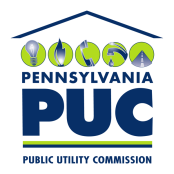  PUBLIC UTILITY COMMISSIONOffice of Administrative Law Judge400 NORTH STREET, HARRISBURG, PA 17120IN REPLY PLEASE REFER TO OUR FILE